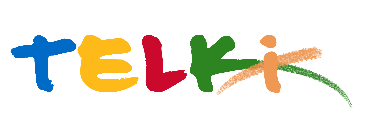 Telki Község Önkormányzata2089 Telki, Petőfi u.1.Telefon: (06) 26 920 801E-mail: hivatal@telki.huwww.telki.huELŐTERJESZTÉS A KÉPVISELŐ-TESTÜLET 2023. június 26.-i rendes ülésére Napirend tárgya:Orvosi ügyelet kérdéseA napirendet tárgyaló ülés dátuma: 			2023.06.26. A napirendet tárgyaló ülés: 				Pénzügyi Bizottság, Képviselő-testület Előterjesztő: 						Deltai Károly polgármesterAz előterjesztést készítette: 				dr. Lack Mónika jegyző		 A napirendet tárgyaló ülés típusa: 			nyílt / zárt A napirendet tárgyaló ülés típusa:			rendes / rendkívüliA határozat elfogadásához szükséges többség típusát: egyszerű / minősített A szavazás módja: 					nyílt / titkos 1. Előzmények, különösen az adott tárgykörben hozott korábbi testületi döntések és azok végrehajtásának állása: 2. Jogszabályi hivatkozások: 3.Költségkihatások és egyéb szükséges feltételeket, illetve megteremtésük javasolt forrásai: 4. Tényállás bemutatása: A Budakörnyéki Önkormányzati Társulás nevében Dr. Győri Ottilia elnök 2023. május 31. napján írásban értesítette Járási Hivatalt, hogy „A Budakeszi orvosi ügyelet ellátására korábban a HUNGARY AMBULANCE KFT-vel kötött megállapodás 2023. május 31-én éjfélkor megszűnik. Az orvosi ügyelet Budajenő, Budakeszi, Nagykovácsi Remeteszőlős és Telki településeket látja el. Az orvosi ügyelet 2023. június 01-től történő ellátására vonatkozó beszerzési eljárást a Budakörnyéki Önkormányzati Társulati Tanács eredménytelennek nyilvánította. A jelenlegi szolgáltató a szerződés egy hónappal történő meghosszabbításához nem járult hozzá.A Pest Vármegyei Kormányhivatal Érdi Járási Hivatal (a továbbiakban: Járási Hivatal) megkereste a zsámbéki orvosi ügyeletet ellátó Zsámbék Város Önkormányzata polgármesterét, Horváth Lászlót és Dr. Kocsis Tamás az ügyelet vezetőjét, hogy átmenetileg Telki, Budajenő települések lakosainak orvosi ügyeleti ellátását biztosítsák. A Járási Hivatala  Hungary Ambulance Egészségügyi és Szolgáltató Közhasznú Nonprofit Kft. (székhely: 2626 Nagymaros, Tégla utca 19., egészségügyi szolgáltató egyedi azonosítója: 142502; a továbbiakban: Szolgáltató) egészségügyi szolgáltató helyett– ellátási érdekből – a Budakeszi központi orvosi ügyeleti alapellátás (felnőtt és gyerek) területi ellátási kötelezettségébe tartozó települések vonatkozásában: 2023. június 1. napjától visszavonásig Zsámbék Város Önkormányzata (székhelye: 2072 Zsámbék, Rácváros utca 2-4.) egészségügyi szolgáltatót jelöli ki.Az orvosi ügyeleti ellátás biztosítása hétfőtől-péntekig 16:00 tól 8:00-ig, szombat-vasárnap és ünnepnapokon 8:00-tól-8:00-ig a 2072 Zsámbék, Petőfi Sándor utca 110. szám alatti telephelyen történik. Telki község Önkormányzat képviselő-testülete 2023. május 22-i ülésén 51 /2023. (V.22.) számú Önkormányzati határozatával döntött arról, hogy támogatja az orvosi ügyeleti ellátásra vonatkozóan a Budakörnyéki Önkormányzati Társulás által a HUMGARY AMBULANCE Kft.-vel kötendő megállapodás aláírását és biztosítja a feladat ellátáshoz a Budakörnyéki Önkormányzati Társulás részére fizetendő 3.037.177.- Ft összegű hozzájárulás biztosítását a 2023.évi költségvetés általános tartalék terhére.Tekintettel arra, hogy a megállapodás nem jött létre javaslom a képviselő-testületnek a határozat visszavonását.Telki, 2023. június …..Deltai Károlypolgármester                          Határozati javaslatTelki Község ÖnkormányzatKépviselő-testülete/2023. (VI.    .) Önkormányzati határozat Budakeszi orvosi ügyelet kérdéseTelki község Önkormányzat Képviselő-testülete úgy határozott, hogy az 51 /2023. (V.22.) számú Önkormányzati határozatát visszavonjaHatáridő: azonnalFelelős. Polgármester                          Határozati javaslatTelki Község ÖnkormányzatKépviselő-testülete/2023. (V.    .) Önkormányzati határozat Budakeszi orvosi ügyelet kérdéseTelki község Önkormányzat Képviselő-testülete úgy határozott, hogy támogatja az orvosi ügyeleti ellátásra vonatkozóan a Budakörnyéki Önkormányzati Társulás által a HUMGARY AMBULANCE Kft.-vel kötendő megállapodás aláírását.A képviselő-testület biztosítja a feladat ellátáshoz a Budakörnyéki Önkormányzati Társulás részére fizetendő 3.037.177.- Ft összegű hozzájárulás biztosítását a 2023.évi költségvetés általános tartalék terhére.Határidő: azonnalFelelős. Polgármester